ЧЕРКАСЬКА ОБЛАСНА РАДАГОЛОВАР О З П О Р Я Д Ж Е Н Н Я26.10.2021                                                                                       № 445-рПро припиненнятрудового договору з РУДЕНКОМ О.П.Відповідно до статті 55 Закону України «Про місцеве самоврядування
в Україні», підпункту 3 пункту 3 рішення обласної ради від 16.12.2016
№ 10-18/VIІ «Про управління суб’єктами та об’єктами спільної власності територіальних громад сіл, селищ, міст Черкаської області» (із змінами), враховуючи розпорядження голови обласної ради від 14.09.2021 № 370-р
«Про призначення виконуючого обов’язки директора РУДЕНКА О.П.» та лист Департаменту соціального захисту населення Черкаської обласної державної адміністрації від 25.10.2021 № 136/01-02 :1. ПРИПИНИТИ 25.10.2021 трудовий договір з РУДЕНКОМ Олегом Пилиповичем, виконуючим обов’язки директора Ротмістрівського будинку-інтернату для громадян похилого віку та інвалідів, у зв’язку зі смертю.2. Контроль за виконанням розпорядження покласти на управління юридичного забезпечення та роботи з персоналом виконавчого апарату обласної ради.Голова									А. ПІДГОРНИЙ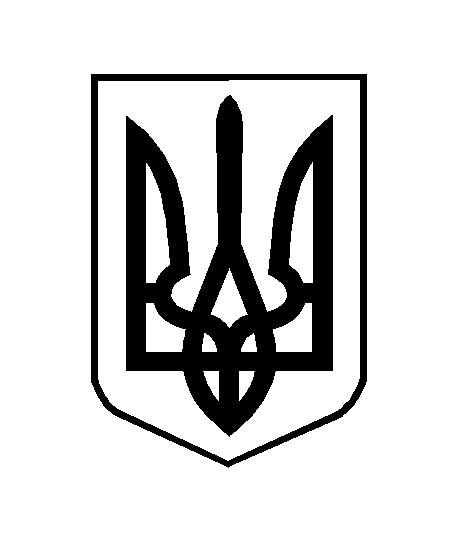 